渠道营销文件 6-8	DY-S-202106	V1.0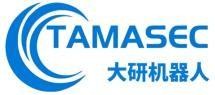 保修登记卡（网络填报）备注：没有填报本表格，不予保修。机器人本体型号电控箱型号机器人本体编号电控箱编号机器人本体生产日期电控箱生产日期合作伙伴名称终端用户名称合同日期交货日期现场照片（必须包含机器人本体和电控箱）现场照片（必须包含机器人本体和电控箱）现场照片（必须包含机器人本体和电控箱）现场照片（必须包含机器人本体和电控箱）现场照片（必须包含机器人本体和电控箱）现场照片（必须包含机器人本体和电控箱）